Dear Sir/Madam,1	Further to TSB Circular 42 of 28 September 2022, and pursuant to clause 9.5 of Resolution 1 (Rev. Geneva, 2022), I hereby inform you that ITU-T Study Group 17 reached the following decisions during its Plenary session held on 3 March 2023 concerning the following draft ITU-T texts:2	Available patent information can be accessed online via the ITU-T website.3	The texts of the pre-published Recommendations are available on the ITU-T website at https://www.itu.int/itu-t/recommendations/. 4	The texts of the Approved Recommendations will be published by ITU as soon as possible.Yours faithfully,Seizo Onoe
Director of the Telecommunication
Standardization Bureau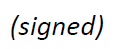 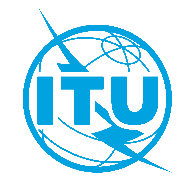 International telecommunication unionTelecommunication Standardization BureauInternational telecommunication unionTelecommunication Standardization BureauGeneva, 28 March 2023Geneva, 28 March 2023Ref:TSB Circular 78SG17/XYTSB Circular 78SG17/XYTo:-	Administrations of Member States of the Union;Copy to:-	ITU-T Sector Members;-	ITU-T Associates of Study Group 17;-	ITU Academia-	The Chairman and Vice-Chairmen of ITU-T Study Group 17;-	The Director of the Telecommunication Development Bureau;-	The Director of the Radiocommunication BureauTo:-	Administrations of Member States of the Union;Copy to:-	ITU-T Sector Members;-	ITU-T Associates of Study Group 17;-	ITU Academia-	The Chairman and Vice-Chairmen of ITU-T Study Group 17;-	The Director of the Telecommunication Development Bureau;-	The Director of the Radiocommunication BureauTel:+41 22 730 6206+41 22 730 6206To:-	Administrations of Member States of the Union;Copy to:-	ITU-T Sector Members;-	ITU-T Associates of Study Group 17;-	ITU Academia-	The Chairman and Vice-Chairmen of ITU-T Study Group 17;-	The Director of the Telecommunication Development Bureau;-	The Director of the Radiocommunication BureauTo:-	Administrations of Member States of the Union;Copy to:-	ITU-T Sector Members;-	ITU-T Associates of Study Group 17;-	ITU Academia-	The Chairman and Vice-Chairmen of ITU-T Study Group 17;-	The Director of the Telecommunication Development Bureau;-	The Director of the Radiocommunication BureauFax:E-mail:+41 22 730 5853tsbsg17@itu.int+41 22 730 5853tsbsg17@itu.intTo:-	Administrations of Member States of the Union;Copy to:-	ITU-T Sector Members;-	ITU-T Associates of Study Group 17;-	ITU Academia-	The Chairman and Vice-Chairmen of ITU-T Study Group 17;-	The Director of the Telecommunication Development Bureau;-	The Director of the Radiocommunication BureauTo:-	Administrations of Member States of the Union;Copy to:-	ITU-T Sector Members;-	ITU-T Associates of Study Group 17;-	ITU Academia-	The Chairman and Vice-Chairmen of ITU-T Study Group 17;-	The Director of the Telecommunication Development Bureau;-	The Director of the Radiocommunication BureauSubject:Status of new Recommendations ITU-T X.1353 (X.ztd-iot), X.1380 (X.edr-sec), X.1381 (X.eivn-sec), X.1382 (X.fstsicv), X1383 (X.srcd), X.1410 (X.sa-dsm), X.1411 (X.BaaS-sec), X.1454 (X.sles), X.1644 (X.sgdc), X.1815 (X.5Gsec-ecs), and X.1816 (X.5Gsec-ssl), after the ITU-T Study Group 17 meeting (Geneva, 21 February – 3 March 2023)Status of new Recommendations ITU-T X.1353 (X.ztd-iot), X.1380 (X.edr-sec), X.1381 (X.eivn-sec), X.1382 (X.fstsicv), X1383 (X.srcd), X.1410 (X.sa-dsm), X.1411 (X.BaaS-sec), X.1454 (X.sles), X.1644 (X.sgdc), X.1815 (X.5Gsec-ecs), and X.1816 (X.5Gsec-ssl), after the ITU-T Study Group 17 meeting (Geneva, 21 February – 3 March 2023)Status of new Recommendations ITU-T X.1353 (X.ztd-iot), X.1380 (X.edr-sec), X.1381 (X.eivn-sec), X.1382 (X.fstsicv), X1383 (X.srcd), X.1410 (X.sa-dsm), X.1411 (X.BaaS-sec), X.1454 (X.sles), X.1644 (X.sgdc), X.1815 (X.5Gsec-ecs), and X.1816 (X.5Gsec-ssl), after the ITU-T Study Group 17 meeting (Geneva, 21 February – 3 March 2023)Status of new Recommendations ITU-T X.1353 (X.ztd-iot), X.1380 (X.edr-sec), X.1381 (X.eivn-sec), X.1382 (X.fstsicv), X1383 (X.srcd), X.1410 (X.sa-dsm), X.1411 (X.BaaS-sec), X.1454 (X.sles), X.1644 (X.sgdc), X.1815 (X.5Gsec-ecs), and X.1816 (X.5Gsec-ssl), after the ITU-T Study Group 17 meeting (Geneva, 21 February – 3 March 2023)NumberTitleDecisionX.1380
(X.edr-sec)Security guidelines for cloud-based data recorders in automotive environmentsApprovedX.1381
(X.eivn-sec)Security guidelines for Ethernet-based In-Vehicle networksApprovedX.1382
(X.fstiscv)Guidelines for sharing security threat information on connected vehiclesApprovedX.1383
(X.srcd)Security requirements for categorized data in vehicle-to-everything (V2X) communicationApprovedX.1410
(X.sa-dsm) Security architecture for data-sharing management based on the distributed ledger technologyApprovedX.1411
(X.BaaS-sec)Guidelines on blockchain as a service (BaaS) securityApprovedX.1644
(X.sgdc)Security guidelines for distributed cloudApprovedX.1815
(X.5Gsec-ecs)Security guidelines and requirements for IMT-2020 edge computing servicesApprovedX.1816
(X.5Gsec-ssl)Guidelines and requirements for classifying security capabilities in IMT-2020 network sliceApprovedX.1353
(X.ztd-iot)Security methodology for zero-touch deployment in massive IoT based on blockchainRe-DeterminedX.1454
(X.sles)Security measures for location enabled smart office servicesApproval deferred